	Placement Providers List 2023 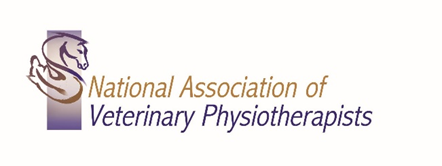 Booking your placement: You need to be pro-active and book placements well ahead. Providers have their preferred method of contact (email/phone) – see Further Information Column. Provide your details – which course/year you are on/education provider/your phone number/dates you could do (subject to providers availability)/ what you may like to cover. Allow one week for a response before emailing again. If you have not heard back in 2 weeks of your initial contact, please let NAVP know.PPs all run their own business’s along normal family life, their ability to respond quickly to your email may be dependent on work or family commitments. Please be polite and patient. Please be aware that providers can only sign off PCLs/SELs on the specific species that they are listed under below: i.e if they are not on the canine list, they cannot sign off canine PCLs/SELs. If you have any problems or questions, please contact navpsec@yahoo.co.uk Placement Provider List 2023 CANINEPlacement Providers List 2023 EQUINEPlacement Provider NameSpecies CoveredArea CoveredContact DetailsContact DetailsFurther InformationPlacement Provider NameSpecies CoveredArea CoveredEmailTelephoneFurther InformationBarbara HoldingCanine & Small AnimalEast Anglia & Home CountiesNorfolk & Suffolkenquiries@k9hydroservices.co.uk 01728 685775Extra costs may be incurred.Will NOT sign off SELs please do NOT ask her to.Emily CowderoyMSc VetPhysCanineSouth & South-EastRVC, Hawkshead Lane, North Mymmsecowderoy@rvc.ac.uk  07855 146724Gemma AnthonyMSc VetPhysCanineEssexessexanimalphysiotherapy@gmail.com 07903423214Please email to book placements. Greenside Regenerative Therapies and Rehabilitation Kathryn Torrens BScKatie Roethenbaugh BSc CanineSouth Scotland and North Englandkathryn.torrens@greensidevetpractice.co.uk 01835 823257Placements available Mon – Fri. Email to apply.Opportunity to oversee regenerative treatments with Dr Andrew Armitage. Gwenan Williams BScCanineNorth Wales and Cheshiregwenan.williams@northwalesreferrals.co.uk 01352 840880In house veterinary practice. Hayley MarshPgD Vet PhysCanineHereford, Bristol, Worcestershire, Gloucestershirehayley@hayleymarshvetphysio.co.uk 07837 117983Heather VenablesRVN DipAVN MSc VetPhysCanineFelineShropshire, Cheshireheathervenables@rocketmail.compawfitphysio@gmail.com 07923 305901Email to book placements – available Mon-Fri. Helen TompkinsMSc Vet PhysCanine(some)Devonhtompkins@btinternet.com 07970 619906Placements available most days. No full canine days available. Please contact via email.Holly SimpsonPgD Vet PhysAccredited Clinical EducatorCanineStaffordshire, Cheshire, Derbyshire, Leicestershirehsvetphysio@outlook.com 07538 202943Jo ThompsonPgD Vet PhysAccredited Clinical EducatorCanineNorth West & North EastCo Durham & Surrounding areavitalityvetphysio@hotmail.co.uk 07814 457802Laura AllmarkMSc Vet PhysCanineHampshirelaura.allmark@andersonmoores.com  laura@vetphysio-uk.com 07758 318043Weds/Thurs 10am-5.30pm.Lesley WilliamsonPgD Vet PhysAccredited Clinical EducatorCanineShropshire, Cheshire, mid and north Wales northwestvetphysio@outlook.com 07951 604728Email to book placements. Canine placements on specific clinic days. Lisa GrierMSc Vet PhysCanineSuffolk, Essex and Cambridgeshirelisa_grier@outlook.com 07941 648652Marigold ThompsonPgD Vet PhysCanineMid/North Norfolkmarigoldthompson@yahoo.co.uk 07805 183703Matt ScottBSc Vet PhysAccredited Clinical EducatorCanineCambridgeshire,Suffolkmj.scott@live.com 01638 552700Email only to book placements.Pauline Hughes PgD Vet PhysAccredited Clinical EducatorCanineShropshire, Welsh Bordersinfo@shropsvetphysio.co.uk 07791 423772Treats leisure & competition horses. Use laser & TENs. Canine at HAU.Pippa WinkworthMSc Vet PhysAccredited Clinical EducatorCanineCambridgeshire, Suffolk, North Essexcambridgevetphysio@outlook.com 07715 111072Email to book - please put PLACEMENT  in the subject line.Sarah KeithMSc Vet PhysCanineYorkshire sarah@whiterosevetphysio.co.uk07855 949783Email to bookplacements in both clinic and mobile. Any day apart from Tuesdays or Wednesdays. Dr Shahad MohammedAccredited Clinical EducatorCanineMidlandsLeicestershireshahadm@yahoo.co.uk 01162 442455Vilhelmiina SeppanenPgD Vet PhysCanineWest Midlandsinfo@birminghamvetphysio.co.uk 07445 535393Placement Provider NameAssociationSpecies CoveredArea CoveredContact DetailsContact DetailsFurther InformationPlacement Provider NameAssociationSpecies CoveredArea CoveredEmailTelephoneFurther InformationAnnabelle GaltMSc Vet PhysAccredited Clinical EducatorNAVPEquineWarwickshire,Leicestershire,Oxford, Notts, Bucksa.galt@talk21.com 07980 090665Email to book placement.Observation only during summer months. Barbara Boross-FilipowiczPgDip Vet PhysAccredited Clinical EducatorNAVPEquineGloucestershire, Herefordshireborossbarbara@gmail.com 07907 030460Please email to book.Charlotte QuinnMSc VetPhysAccredited Clinical EducatorNAVP EquineEssex, Hertfordshireanimatevetphysio@outlook.com 07971 172718Charlotte WilliamsNAVPEquineSouth & South-EastHampshirephysio.foxcorner@btinternet.com 01489 87775007774 887331Term time only 8.45 to 4.00.Emma BarberPgD VetPhysAccredited Clinical EducatorNAVPEquineDerbyshire, Warwickshire, Leicestershire, Nottinghamshireinfo@emmabarber-vetphysio.co.uk emma.barber4@ntlworld.com07815 935599Please email to book. Placements available Mon/Weds/Fri.Hannah ComplinMSc VetPhysAccredited Clinical EducatorNAVPEquineGloucestershirehannah@vetphysio-uk.com 07896 306330Hannah HaskewMSc VetPhysAccredited Clinical EducatorNAVPEquineMidlandsDerbyshirehannah@midlandsvetphysio.co.uk 07753 747467Limited dates for placements (all at venue in Nottingham).Hayley MarshPgD Vet PhysNAVPEquineHereford, Bristol, Worcestershire, Gloucestershirehayley@hayleymarshvetphysio.co.uk 07837 117983Helen TompkinsMSc Vet PhysNAVPMAAESMARAMPEquineDevonhtompkins@btinternet.com 07970 619906Placements available most days. No full canine days available. Please contact via email.Holly Gallacher (Simpson)PgD Vet PhysAccredited Clinical EducatorNAVPEquineStaffordshire, Cheshire, Derbyshire, Leicestershirehsvetphysio@outlook.comhgallacher@harper-adams.ac.uk  07538 202943Jemma MarshMSc Vet PhysAccredited Clinical EducatorNAVPEquineWest Somerset jmvetphysio@gmail.co.uk  07773 217045Jo HodgesVet PhysPGCENAVPEquineBolton (Lancashire)joanhodges@icloud.com 01743 741365Will notify me when she has availability: usually twice a year.Jo ThompsonPgD Vet PhysAccredited Clinical EducatorNAVPEquineNorth West & North EastCo Durham & Surrounding areavitalityvetphysio@hotmail.co.uk 07814 457802Julie Clegram SpencerNAVPEquineTyne and Wearjcsvetphysio@gmail.com  07986 788481Email to book placements – available Mon/Wed/Fri.Kate StringerPgD VetPhysAccredited Clinical EducatorNAVPEquineNorth & North EastYorkshirewoldsvetphysio@gmail.com  07973 363931Mondays only.Kirsty RawdenMSc Vet PhysAccredited Clinical EducatorNAVPEquineWest Yorkshirekirsty@krvet-physio.co.uk 07854 746845Min of 2 students per placement. Contact via email.Laura AllmarkPgD Vet PhysNAVPEquineHampshirelaura.batten@andersonmoores.comlaura@vetphysio-uk.com07758 318043Monday only.Lesley WilliamsonPgD Vet PhysAccredited Clinical EducatorNAVPEquineShropshire, Cheshire, mid and north Wales northwestvetphysio@outlook.com 07951 604728Email to book placements Weds/Thurs.Lisa BrookeMSc VetPhys	NAVPEquineMidlandsDerbyshirelisabrooke7@hotmail.com 07870 569011Lisa GrierNAVPEquineSuffolk, Essex and Cambridgeshirelisa_grier@outlook.com 07941 648652Marigold ThompsonPgD Vet PhysNAVPEquineMid/North Norfolkmarigoldthompson@yahoo.co.uk 07805 183703Nicky DesaillyMSc Vet PhysAccredited Clinical EducatorNAVPEquineOxfordshire, Berkshire & Wiltshirenicky@equinephysiotherapyservices.onmicrosoft.com 07796 615664Pauline HughesPgD Vet PhysAccredited Clinical EducatorNAVPEquineShropshire, Welsh Bordersinfo@shropsvetphysio.co.uk 07791 423772Treats leisure & competition horses. Use laser & TENs. (Canine at HAU).Pippa WinkworthMSc VetPhysAccredited Clinical EducatorNAVPEquineCambridgeshire, Suffolk, North Essexcambridgevetphysio@outlook.com 07715 111072Email to book - please put PLACEMENT  in the subject line.Sarah HarrisMSc VetPhysAccredited Clinical EducatorNAVPEquineLincolnshire & surrounding countiessarahharrisvetphysio@gmail.com 07725 527743Email to book placementsSarah KeithMSc VetPhysNAVPEquineYorkshiresarah@whiterosevetphysio.co.uk  07855 949783Email to book placements in both clinic and mobile. Any day apart from Tues/Wed.Teresa DufoseeNAVPEquineSouth & South-EastDorsett.dufosee@gmail.com 07970 917507